«Стресс – это давление», 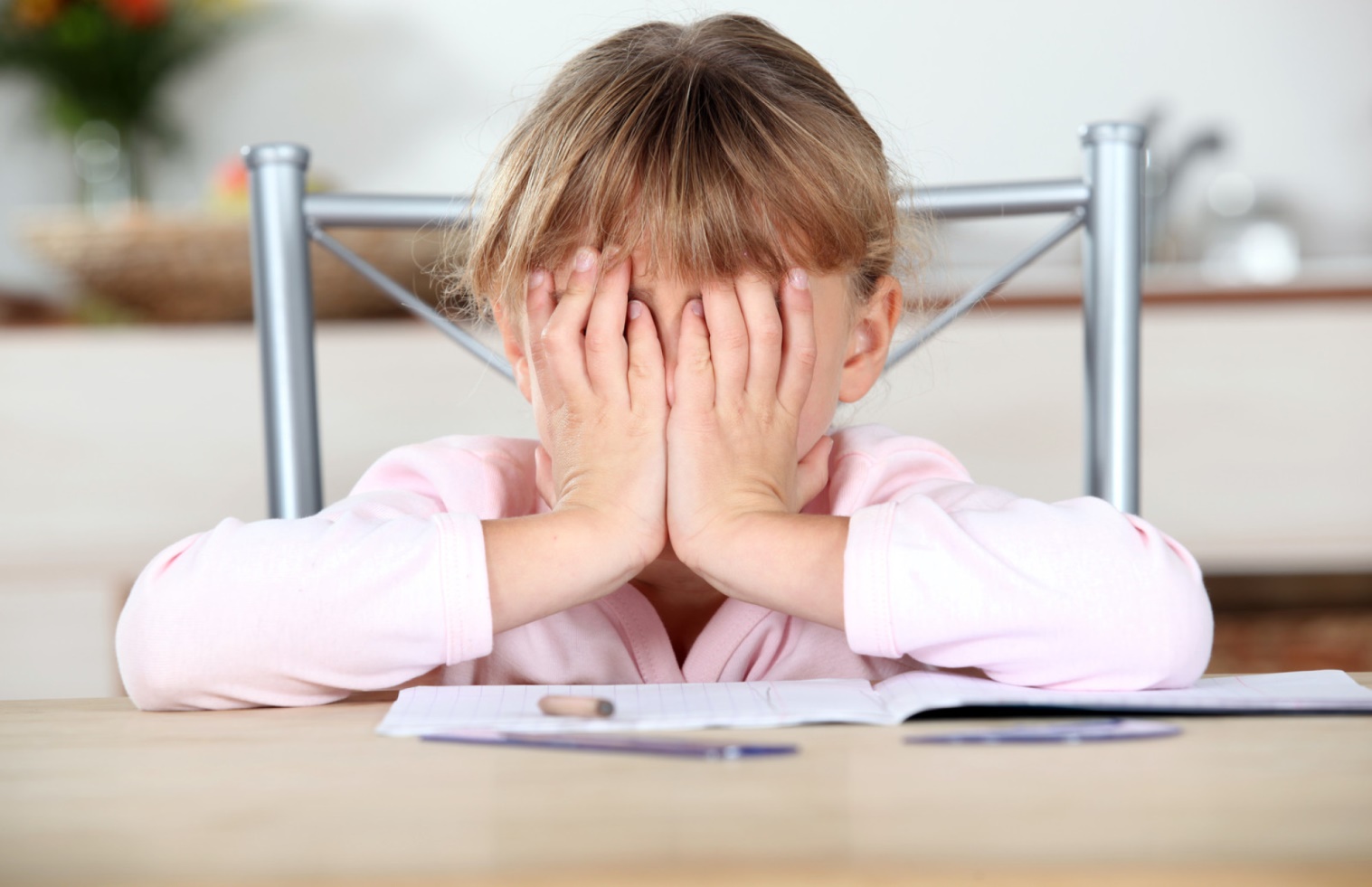                                       -       определяют многие дети.Стресс – это когда ты думаешь, что  у тебя все плохо Устами детей 6-7 лет: «Стресс - когда у тебя неприятности»
                                                                                                «Стресс - когда у тебя столько 
                                                                                                               занятий,
                                                                                что нет времени поиграть».
«Стресс - когда я не вижу
                                                 родителей,
                                                              потому что они все время работают».
                                                                                       «Стресс – когда мама говорит , что я    
                                                   что я должна играть с маленькой сестрой»
«Стресс - когда родители все время ругаются»

                                                «Стресс – это маленький брат. 
                                                 Он все время хочет играть, а сам не может»

«Стресс – когда друзья  заставляют  тебя делать то, что ты не хочешь, и злятся, если ты не делаешь, а ты злишься на себя, если делаешь».

                                                 «Стресс – это когда тебя обзывают»
«Стресс – это родители или воспитатели  заставляют тебя делать то, что ты не хочешь, и говорят, что они знают, что для тебя лучше».                                           Стресс – это развод родителей.
                                           Это худшее, что может произойти с ребенком.

«Стресс - это когда травма 
                                                   или болит горло, и не можешь говорить». 
                                       МЫ, взрослые, МОЖЕМ помочь ребенку справиться с неожиданными изменениями, происходящими в их жизни,  возможными переменами в будущем.Как вырастить защищенного
 от стресса ребенка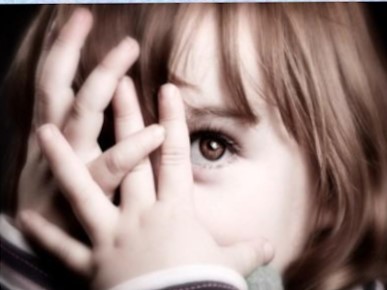 «Я пришел за храбростью»
 провозгласил Лев, входя в комнату.
Волшебник сказал: «Пей»
«Что это?» - спросил Лев

«Если бы это было внутри тебя, 
                 это было бы смелостью.
Ты, конечно, знаешь, что смелость всегда находиться внутри .Так что пей побыстрее»,- 
                          сказал  волшебник.                                        
                                Лев больше не колебался и
                                                         осушил тарелку.                                                                                                                                                    «Волшебник Изумрудного города»
                                                                                    Л.Френк Баум Сопротивление стрессу и темпераментОдним из «фильтров» стресса является темперамент. «Не существует одного волшебного рецепта  для всех детей.
 Для здорового  ребенка важна «хорошая пригодность» - то есть, сбалансированное сочетание отношения к нему родителей, их ожиданий и индивидуального темперамента малыша».«Хорошая пригодность» еще не создает защищенного от стресса ребенка. Она только означает, что он отвечает требованиям определенной  ситуации.

( пр-р: Некоторые 10-ти летние не готовы к поездке в летний лагерь, а другие 7-ми летние легко адаптируются к лагерной жизни; 
школа может оказывать давление на одних детей, а другие совсем его не    ощущают).                                                                                                                                                                              Дети способные справиться с новой ситуацией или заданием, развивают в себе навык преодоления трудностей, чувство уверенности и компетенции, в то время как не справившиеся страдают от волнения и потери самоуважения. Нет смысла прятать наших детей от стресса. 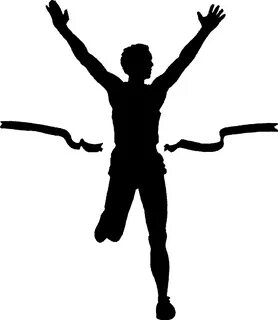 Мы можем реально оценить возможности ребенка, сопоставляя с ним наши ожидания и учитывая сильные и слабые стороны.
Темперамент является не единственным фактором, влияющим на способность преодолевать стресс. Однако, именно эта характеристика объясняет, почему один ребенок, переживая стресс будет бросать мяч в стену, а другой предпочтет сесть и рисовать. В любом случае, изучение нашего темперамента является прекрасным способом увеличить разнообразие методов, помогающих преодолевать трудные ситуации.Методы:
« Думаю, я могу» 
- Уверенность в способности справиться с трудной задачей помогает человеку контролировать даже боль. Чувство уверенности в своей способности достичь цели ( справиться с заданием, не сейчас, если не поучается, позже, но вернуться к нему и довести до конца), т.е «осознанная сила» может стать фактором сопротивления стрессу.Уверенность наших детей в том,  что они могут управлять своими поступками в тяжелой ситуации, влияет на их здоровье больше, чем применение любого метода и упражнения.  
   
«Оптимизм»
 - Люди, верящие в то, что все будет хорошо, живут дольше, более здоровы и меньше подвержены инфекционным заболеваниям, чем пессимисты.К счастью оптимизму можно научиться, он развивается при успешном решении ребенком проблемы.(Приобретаем ли мы чувство беспомощности - зависит от нашего «объяснения» своих успехов и неудач. Некоторые люди сдаются и говорят  « При чем тут я, это всегда так будет или все равно ничего не получится». Другие сопротивляются несчастьям и говорят себе: «Это просто обстоятельства, они скоро изменятся», т.е воспринимают  трудную ситуацию как случайность. 
 Обучайте  выделять  ребенка в неприятном событии положительные стороны, т.е чему его научила сложившаяся неудачно ситуация, чем помогла, что бы найти решение вопроса, возникшей сложности.«Способность ухода» - Дети обладают удивительной возможностью «уходить» от сложностей, гнева и «плохих» чувств. «Способность  уходить» - именно та черта, которая позволяет прощать друзей и снова играть с ними после ссоры или драки. К сожалению. Это качество не всегда поощряется. Болезненный опыт не всегда нужен, что бы его запомнил ребенок, чувство самосохранения дает  детям возможность забывать неприятные события и жить дальше. Это здоровый подход.Упражнение «Из зыбучего песка» 5-7 минут ( возраст 6-7 лет)
Цель: Усиление самоконтроля, помощь в творческом решении проблемы.
1. Проговорить - с ребенком: «Постарайся, когда расстроен , осознать, почему это произошло и в чем это выражается. Например: «Я злюсь, потому что он опять взял мою игру без разрешения. Я чувствую злость в груди»2. Измени свою обычную реакцию ( теряешь терпение, выходишь из себя), сказав «Зыбучий песок». Это слово описывает ощущение застревания. Мы застряли на чувстве злости. Сказав «Зыбучий песок» мы напоминаем себе или ребенку об этом и  понимаем, он понимает, что  необходимо что-то изменить.3. «Что-то изменить», - значит, перестать быть участником и стать наблюдателем. Можно предложить  ребенку рассказать о своих чувствах, помочь фразой  «Когда ты так поступаешь, я чувствую себя вот так». Т.е начать говорить о себе и предложить ему выразить свое чувство таким же образом.  
4. Будет эффективно, если продолжить разговор  фразой «Если ты слишком расстроен, что бы посмотреть на себя со стороны сделай вдох и пройдись». Можно предложить сказать «Я поднимаюсь над этим ( назвать чувство), я ухожу от него, а не застреваю в нем». После этих слов произнесенных ребенком, предложить ему заняться своими делами.«Утверждение» - это метод, помогающий детям чувствовать себя лучше и избавляющий от дурных мыслей.Другим способом  является  моделирование «способности ухода». «Уход» - предполагает, что ребенок позволяет себе выбросить из головы прошедшее и измениться. «Уход» - это положительное действие. ( пр-р ребенок говорит  фразу: «У меня плохое настроение, но оно уйдет и никогда больше не вернется» или предложить ребенку, - «Когда эти плохие чувства уйдут, ты сможешь рассказать о том, что тебя волнует».Первым шагом было осознание проблемы, вторым – ее устранение, третьим –положительное утверждение. «Отважное сердце» Умение взрослых преодолевать трудности приобретается в детстве.Критика и наказание являются теми факторами, которые могут оказать вредное воздействие на «сердце» ребенка: их эмоциональное воздействие заставляет детей скрывать свои чувства, не доверять родителям и окружающим, плохо себя вести, привлекая внимание, даже если этим вниманием будет наказание.Способ воспитать детей с «отважным» сердце заключается  в развитии у ребенка чувства достоинства, признании его успехов и вознаграждении за усилия. Пр-р: лучше приободрить ребенка, чем критиковать. Ученики преуспевают, когда мы предлагаем им другой способ решения проблем и хвалим за их попытки.Мы часто думаем, что самоуважение у человека либо есть, либо нет. Оказывается  « мышцы самоуважения» развиваются так же, как и физические – с помощью постоянной тренировки. 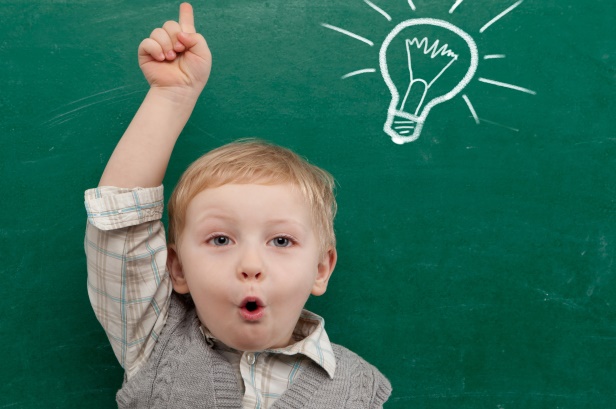 Если сравнить чувство собственного достоинства с  банковским счетом, то нужно ежедневно добавлять туда хоть немного денег. А когда у детей возникает « долг»- на пример их дразнят ровесники, плохо написана контрольная, они обращаются к самоуважению, как банковскому счету, черпая оттуда поддержку. И чем крупнее «накопления» на этом счету, тем больше мы, взрослые, должны добавить для его дальнейшего роста. 
Самоуважение – банк, в который нужно вкладывать ,пополнять , поощрять.